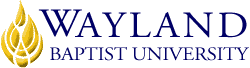 Virtual CampusSchool of Business2. UNIVERSITY MISSION STATEMENTWayland Baptist University exists to educate students in an academically challenging, learning-focused and distinctively Christian environment for professional success, lifelong learning, and service to God and humankind.3. COURSE NUMBER & NAME: MGMT 5343 – VC01, Compensation, Benefits, and Performance4. TERM: Summer, 20195. INSTRUCTOR: Dr. James Sandvig6. CONTACT INFORMATION:Office phone: 808-388-8791WBU Email: james.sandvig@wayland.wbu.edu7. OFFICE HOURS, BUILDING & LOCATION: Office hours: Virtual Office Hours – Students may call or text at any time8. COURSE MEETING TIME & LOCATION: Asynchronous online instruction on Blackboard.9. CATALOG DESCRIPTION: Administration of compensation and benefit system in public and private organizations; concepts, models, and practices; job analysis and design; performance evaluation and measurement of results; integration of training, development and planning with compensation policies.  10. PREREQUISITE:MGMT 530911. REQUIRED TEXTBOOK AND RESOURCE MATERIAL: Wayland Baptist University has partnered with RedShelf to bring Inclusive Access, which is a digital copy of the required textbook available on Blackboard day one of the class.  The prices are very competitive with the market and in most cases below the standard cost.  Once you access the textbook in the classroom it will ask you if you would like to opt-out.  If you choose NOT to use this version you MUST opt-out or you will be charged and refunds are not available. 12. OPTIONAL MATERIALSNone13. COURSE OUTCOMES AND COMPETENCIES:Explain the strategic importance of compensation to the achievement of organizational goals.Become familiar with compensation strategies, concepts and practices.Develop the ability to design and manage a compensation system.Understand how job evaluation and job design fit into the overall compensation and benefits program.Develop techniques for conducting wage and benefits surveys.Review actual compensation and benefit practices by directing companies through case analysis.Review employee benefits and how they are administered.Develop hands-on skills through class discuss and case analysis.14. ATTENDANCE REQUIREMENTS:As stated in the Wayland Catalog, students enrolled at one of the University’s external campuses should make every effort to attend all class meetings. All absences must be explained to the instructor, who will then determine whether the omitted work may be made up. When a student reaches that number of absences considered by the instructor to be excessive, the instructor will so advise the student and file an unsatisfactory progress report with the campus executive director. Any student who misses 25 percent or more of the regularly scheduled class meetings may receive a grade of F in the course. Additional attendance policies for each course, as defined by the instructor in the course syllabus, are considered a part of the University’s attendance policy.15. STATEMENT ON PLAGIARISM & ACADEMIC DISHONESTY:Wayland Baptist University observes a zero-tolerance policy regarding academic dishonesty. Per university policy as described in the academic catalog, all cases of academic dishonesty will be reported and second offenses will result in suspension from the university.16. DISABILITY STATEMENT:In compliance with the Americans with Disabilities Act of 1990 (ADA), it is the policy of Wayland Baptist University that no otherwise qualified person with a disability be excluded from participation in, be denied the benefits of, or be subject to discrimination under any educational program or activity in the university. The Coordinator of Counseling Services serves as the coordinator of students with a disability and should be contacted concerning accommodation requests at (806) 291-3765. Documentation of a disability must accompany any request for accommodations.17. COURSE REQUIREMENTS and GRADING CRITERIA:Article Evaluations: (40%):  As you conduct a Literature Review for your research papers, you are to find peer-reviewed articles to evaluate for use in your research paper.  You will select articles that are related to your research paper topic.  Each Article Evaluation will be two (2) to four (4) pages of content with APA formatting. Each Article Evaluation is worth 10% of your grade, all four Article Evaluations are worth 40% of the course grade. The goal with this assignment is to find quality and scholarly (peer-reviewed) articles to support writing your final paper.Research Paper (40%): Students will complete one research paper (Literature Review) for this class.  You will develop a hypothesis and then conduct a literature review. The paper will be a minimum of twelve (12) pages of content, excluding coversheet, abstract and references, and it should utilize at least 10 scholarly (peer-reviewed) sources (journal articles, not just websites).  Papers must utilize proper APA format.  Topics for papers must also be pre-approved by the professor by the end of the first week.  The paper will be submitted to Safe Assignment.  If Safe Assignment detects more than a 20% match of previously written work, you must discuss with the instructor to get further instructions.  As noted previously, this is worth the highest percentage of your gradeBlackboard Discussion (20%): Students will fully answer the discussion question(s) using scholarly resource support and critical thinking.  It must be a comprehensive response adding value to the discussion and demonstrating application of the principles being discussed.  Use outside sources to substantiate your assertions. You will respond to one other student’s post. I will grade the discussions each week.  You will receive a maximum of 2.5 points per week, for eight weeks, for a total of 20 points.Grade Scale:90 to 100 %	A80 to 89%	B70 to 79%	C60 to 69%	D0 to 59%	FArticle Evaluation(s) 40%Research Paper	40%Blackboard Discussion 20%Total	100%17.1 Include Grade Appeal Statement: “Students shall have protection through orderly procedures against prejudices or capricious academic evaluation. A student who believes that he or she has not been held to realistic academic standards, just evaluation procedures, or appropriate grading, may appeal the final grade given in the course by using the student grade appeal process described in the Academic Catalog. Appeals may not be made for advanced placement examinations or course bypass examinations. Appeals are limited to the final course grade, which may be upheld, raised, or lowered at any stage of the appeal process. Any recommendation to lower a course grade must be submitted through the Vice President of Academic Affairs/Faculty Assembly Grade Appeals Committee for review and approval. The Faculty Assembly Grade Appeals Committee may instruct that the course grade be upheld, raised, or lowered to a more proper evaluation.”18. TENTATIVE SCHEDULE19. ADDITIONAL INFORMATIONGrading Rubric will be given during the first week of class.  BOOKAUTHOREDYEARPUBLISHERISBN#UPDATEDCompensation Newman12th2017McGraw-Hill9781-25953-27263/16/16Weeks &DatesReading AssignmentsHomework due by next meetingWeek 1May 27 Newman Chapters 1-2Bb #1 ResponseWeek 2June 3Newman Chapters 3-4Bb #2 ResponseResearch Topic (due by 9 June)Week 3June 10Newman Chapters 5-6Bb #3 Responses Article Evaluation #1 (due by June 16)Week 4June 17Newman Chapter 7-8Bb #4 Response Week 5 June 24Newman Chapter 9-10Bb #5 ResponseArticle Evaluation #2 (due by June 30)HOLIDAY BREAKJuly 1 **NO READING DUE**NO WORK – BE THANKFUL!Week 6July 8Newman Chapters 11-12Bb #6 ResponseArticle Evaluation #3 (due by July 14)Week 7July  15Newman Chapters 13-14Bb #7 ResponseWeek 8July 22Newman Chapters 15-16Bb #8 ResponseArticle Evaluation #4 (due by July 27)Week 9July 29Newman Chapters 17-18NoneWeek 10August 5 – 10**term ends on Saturday**Submit final research paperPaper must be in SafeAssign prior to 7 August